AG ASPTT SECTION BADMINTON – SAISON 2021/2022Le 22 juin 2022 à 18h45, merci pour votre présence, fin vers 20h- Environ 25 participantsBilan de la saison 2021-2022 :Inscriptions : 100 licenciés dont 4 doubles licences (idem l’année dernière). Effectif maximum pour la section en début de saison. Pas de refus d’inscription. Délai pour restituer les dossiers complets sans  difficulté. Pas de baisse de fréquentation sur créneau Confirmés.Tournois : le tournoi de Décembre 2021 a bien eu lieu164 joueurs contre 231 en 2019 (effet sanitaire)Le tournoi d’Avril n’a pas été organisé du fait de la suite crise sanitaire, a dû être annulé par manque d’inscriptionInterclubs : 3 équipes cette année.D1 termine N°1D2 termine N°3D4 termine N°32 tournois internes, bonne participation de tout le monde.Inscription à 38 tournois pour les compétiteurs.Voir le site pour le calendrier, les articles détaillés et les résultats. Merci Thibault.Matériel / trésorerie : Inscriptions adhérentsInscription adhérents : 90€ pour l’année COVID (2021) ou 120€ pour les nouveauxPart Fédération=>>55.82€Part ASPTT=>>30€Part Club=>>34.18€263 tubes de volants vendus contre 163 en 2021 (année spéciale)84% de paiement en CB en progression, à poursuivre68 maillots achetés, une cinquantaine venduTournoi annuelRecette 2789€ (moy 3700€ /années précédentes)1800€ recette buvette (-800€ /années précédentes)Achat lots 1500 (2400)3108€ de bénéfice total.Inscription adhérents : 8628€ 1863€ pour le clubTrésorerie saine : 8 500€ sur le compte à ce jourMédia / communication  : site internet + facebook géré par Thibault : inscriptions en ligne, calendrier tournois, achats volants,... et mis à jour régulièrement par Alexia pour les tournois et Thibault pour l’ensemble des articles (bilan compétitions, évènements,…) + toutes les informations utiles. Publications sur FB également en parallèle, sur la page officielle de la section Bad de l'ASPTT Annecy.Charlotte veut bien participer à la mise à jour du site pour l’actualiser.Divers : ouvertures et fermetures du gymnase  par des responsables sur chaque créneaux , merci à eux (Thomas, Bernard, Jérôme…).Repas fin de saison Organisation du repas le 24/06 à 19h à l’auberge de Quintal, à l’extérieur, prise en charge de 10€ par le club et 25€ pour les adhérents. Ouverture des créneaux estivauxA titre exceptionnel, le service des sports autorise la section bad à conserver ses créneaux du mercredi et lundi de 20 à 22h pour tous, du 4 juillet au 31 août 2022.Un mail a été envoyé pour information.Saison 2022/2023 à venir:Conditions inscriptions : Maintien du coût de la licence à 120€ pour les nouveaux adhérents = adhésion ASPTT (Cotisation ASPTT Annecy + licence FSASPTT) + licence FFBad (dont timbre du codep) + vie du club + 5 inscriptions tournois.Maintien du coût des volants. Le club prend encore en charge à plus de 42% le coût des tubes et sans limitation. Attention, l’achat est réservé aux adhérents, en cas d’abus (plus de 3 tubes par semaine) une limitation sera organisée.Toujours qu’une seule formule pour s’inscrire : « tout compris » avec licence fédé. (club affilié, pas d’adhésion loisir, pas de prix intermédiaire en cours de saison) + "double licence" à 60€ à partir de fin septembre suivant les places disponibles (limité à 105 inscriptions pour la section), ou orienté sur les créneaux des vendredis qui sont peu fréquentés...Pour des raisons de gestion, il faudra être intransigeant pour les inscriptions : dossiers complets et dans les délais, sinon pas possible de jouer. Penser par exemple à faire le certificat médical avant début septembre pour les nouveaux. Les dossiers d’inscriptions seront disponibles au gymnase début septembre (+ envoi par mail début juillet aux joueurs de la saison précédente, + diffusion sur notre site @)Une seule séance d’essai possible si souhaité (sous condition d’assurance personnelle). Début inscriptions le lundi 5/09 à 19h. Clôture inscriptions fin septembre maxi. Inscriptions réouvertes à partir de Janvier si possibilité sur certains créneaux. Ces inscriptions en cours d’année seront au même tarif que pour une saison complète mais nous ferons un geste en donnant 2 tubes de volants.Cas particulier des inscriptions au tournoi du Vuache mi septembre 2022: pour les compétiteurs intéressés, bien faire votre inscription le lundi 5 septembre avec dossier complet (attention au certificat médical), pour que nous puissions vous inscrire auprès de la FFBad pour obtenir votre licence dans les temps. Le dossier peut être fourni à un membre du bureau pendant l’été.Tournois : Tournoi au complexe Mermoz avec 2 tableaux les 3/4 Décembre (mixte et double). Rester dans la même dynamique que les tournois précédents au niveau des bénévoles. Contacter à l’avance plusieurs JA pour prévoir "l'attribution" par le CODEP74. Continuer avec le planning des bénévoles sur le we. Tous les joueurs inscrits doivent participer à l'organisation et aider au moins 2h. Participation à un seul tableau.Interclubs :	Reconduction des 3 équipes si assez de filles. OK pour l’équipe 2 en D1.Tournois internes : objectif l’année prochaine d’en refaire 3/an. Envoyer les invitations le + tôt possible pour réserver la soirée, et en parler aux différents créneaux + site internet.Tournois privés : participation aux frais d’inscriptions sur les 5 premiers tournois. Gestion par le site Internet ok + CB possible.Quand le club organisateur le prévoit, le lien vers badnet sera mis en ligne sur notre site internet et les joueurs devront s’inscrire directement sans payer. A la fin du délai d’inscription le club validera et paiera les inscriptions. Pour les retardataires, ils devront s’inscrire directement et le tournoi ne sera pas pris en charge par la section.Créneaux / entraînements : Le créneau réservé aux confirmés reste le mercredi 20h-22h.Gérer en autonomie la répartition des effectifs par créneaux pour éviter d'attendre pour jouer en cas de surnombre. Voir également pour continuer les initiations débutants en début de saison (1er mois), en complément des créneaux de 18h30 (membres du bureau/compétiteurs/bénévoles à tour de rôle). Les débutants ou joueurs des créneaux non confirmés qui souhaitent jouer à 20h, devront faire une demande pour essayer le créneau “confirmés” auprès des membres du bureau. En fonction de l'intégration possible (niveau suffisant) une validation sera faite.En cas d’affluence (plus de 5 personnes en attente), la règle sera 2 sets gagnants de 11 points, à respecter impérativement.Matériel / trésorerie : Volants : environ 8 cartons / saison. Mise en place de la vente des volants en interne en ligne via notre site OK : vente uniquement en passant par le site internet du club à récupérer auprès d’un membre du bureau. 				Partenariat avec Tennis Elit maintenu. Média / communication  : Notre site internet est bien utilisé pour la gestion des volants, des inscriptions aux tournois, des partages photos et articles (+FB),… 		Gros travail également pour les recherches de lots et sponsoring en 		amont de notre tournoi annuel début décembre. Bravo Max."Élection" du bureau🡪  Pour rappel, nous sommes une section de l’association ASPTT,  il ne faut pas avoir peur de s’investir un peu pour soulager le bureau en place, voir se lancer dans un des postes en remplacement d’un membre sortant (ou pour doubler ce poste). C’est une bonne expérience et ce n’est pas insurmontable en terme de charge ou de difficulté, d'autant plus que tout est à jour et que les sortants sont là pour passer les relais sur la saison suivante en cas de départ. On est aussi aidé par l’ASPTT Annecy. Enfin, la responsabilité juridique et financière revient à l'ASPTT Annecy (contrairement aux autres clubs privés du département)Sortants : Thomas BOULINEAUEntrants : Pascal MECH, Marion ANDRIEUXPrésident(e) : Jérôme DECH Trésorier(e) : Kevin DUNAND et Marion ANDRIEUXVice-président(e) : Bernard JABOUYNA Resp. tournoi annuel : Jérôme DECH + Valérie GROSSEResp. matériel /initiation : Bernard JABOUYNA Resp. compétition / secrétaire : Alexia ECHALIERResp. communication : Thibault BROUSSALIAN + Maxime FAYOLLE (recherche de lot)Resp. Communication “Loisirs” : Pascal MECHEnvironnement : Alexia FERNANDEZ + aide ponctuelleQuestions diversesFormations GEO et JA prises en charge si personne intéressée.								Jérôme DECH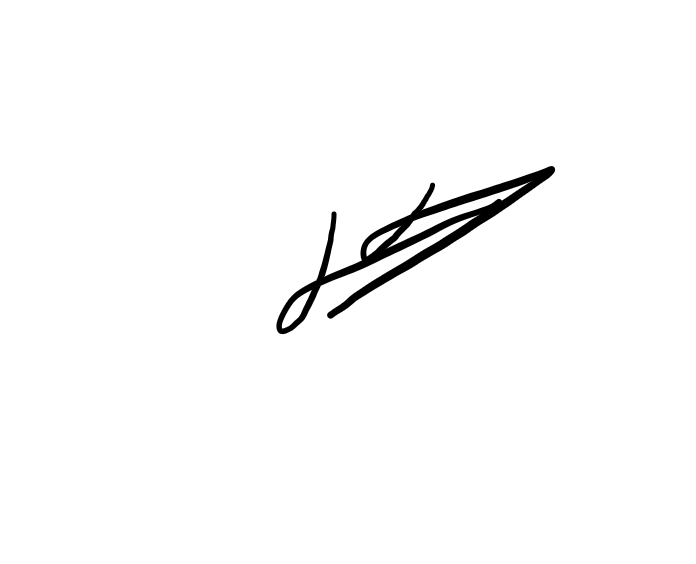 Resp. section badminton		ASPTT ANNECY